		Name _____________________________________________________Period ____________Common Core State Standards7.RP.3, 7.RP.1	Learning Target I can use proportional reasoning to solve real-world ratio problems, including those with multiple steps.(SolveRatio)   (Proficiency Score):_________For each problem, write a PROPORTION, then state your answer using a complete sentence. YOU MUST LABEL!!!1. A trolley ride tours a local park. It covers a distance of 4 miles in 32 minutes.a. What is the speed for the ride in miles per minute?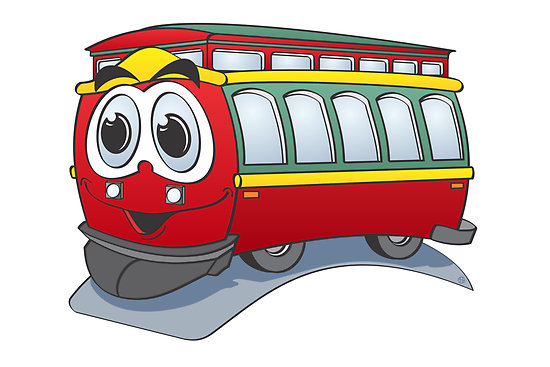 b. What is the speed for the ride in miles per hour? c. How far does the train travel in 120 minutes? 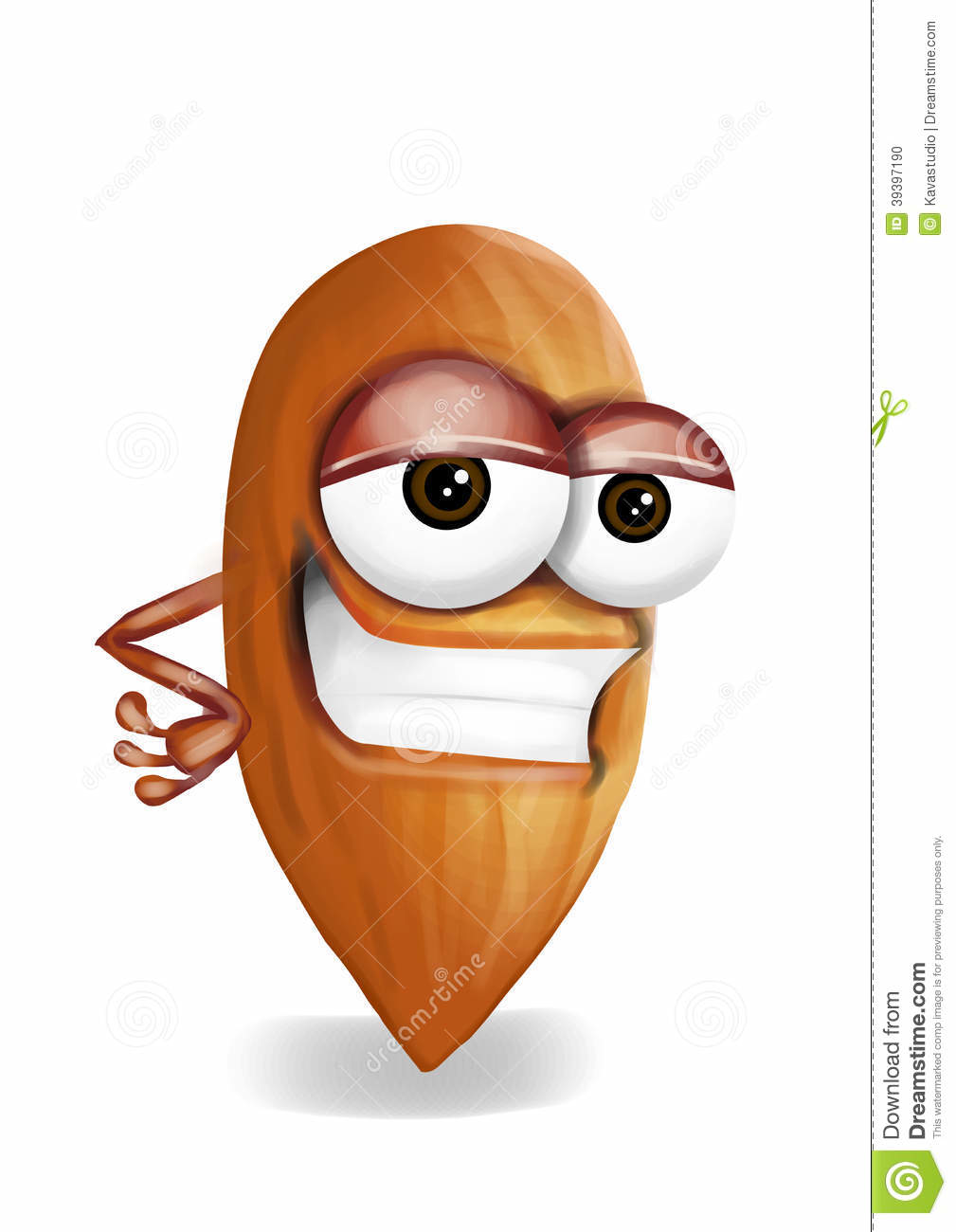 2. There are 81 almonds in a 9-ounce bag.How many almonds would be in a 19-ounce bag? b. What is the number of almonds per ounce?How many ounces does each almond weigh?3. Ezra makes $380 in 4 days in his job at a law firm.At this rate, how much does he make in a year? (365 days in 1 year)Write two different proportions and use one to solve the problem.	I).	II).	b. How much does Ezra make in a week?4. Kay planted flower seeds in her garden. The package said 85% of the seeds would grow into flowers. Kay had 119 flowers that bloomed. About how many seeds did not bloom? (Hint- find the total number of flowers)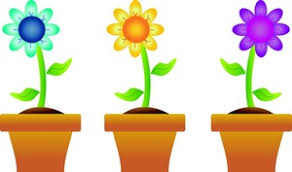 5. You’re at the mall and you walk into Macys.  There it is!  The Gucci shirt you’ve been dreaming of.  AND it’s your lucky day!  The original price of the shirt was $159, but there is a sign in the store that says “34% off everything in the store to celebrate our 134th year!”  Use a proportion to find the sales price of the shirt.